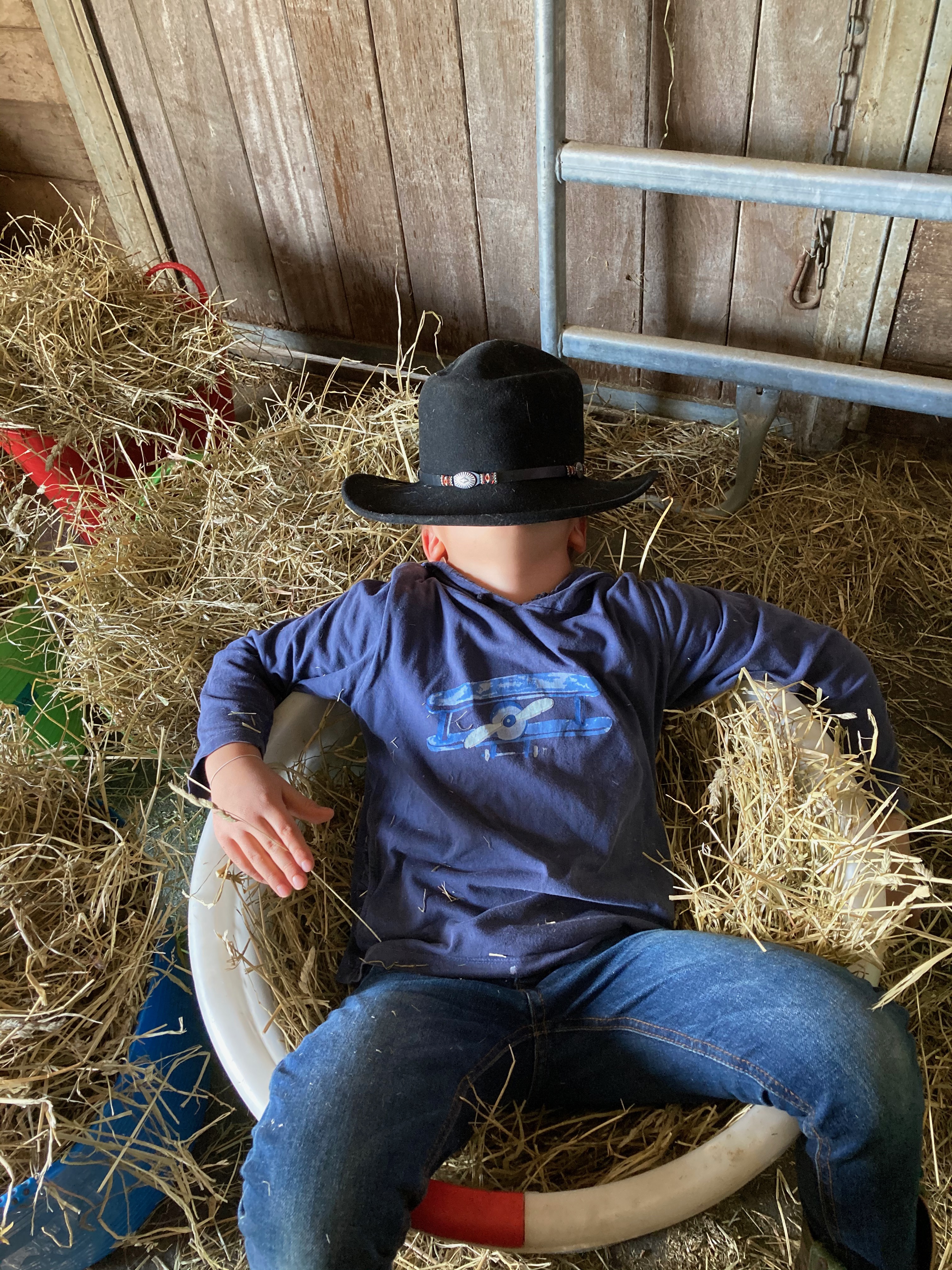 Im Dezember ist Winterpause und es findet keine Ponyschule statt!  Ich freue mich dich im Januar wieder begrüssen zu dürfen!November2021MontagDienstagMittwochDonnerstagFreitagSamstagSonntag1234567PonyschulePonyschulePonyschulePonyschulePonyreitenPonyschule891011121314PonyschulePonyschulePonyschulePonyschulePonyreitenPonyschule15161718192021PonyschulePonyschulePonyschulePonyschulePonyreitenPonyschule22232425262728PonyschulePonyschulePonyschulePonyschulePonyreitenPonyschule2930PonyschulePonyschule